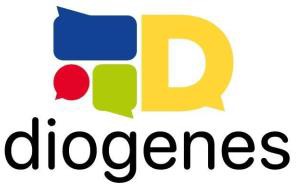 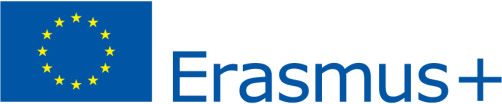 DIOGENES PROJECT2021-1-PL01-KA220-SCH-000029754Train the trainer plan - MALTADigital storytelling laboratories to stimulate critical thinking on the issue of Gender StereotypesAuthor: Antonia Colasante, AGENFAPApril, 2023UNITCONTENTSGOALMETHODOLOGYTRAINERDay 1General Introduction about the Project
Critical thinking: Transfer of the basic concepts. An introduction to the activities and the concepts of the Project: Storytelling, non-discrimination and Critical thinking.How these elements are interconnected and can be effective in the schoolsHow social media contribute to stereotyping genderAn introduction to Critical Thinking Teachers will better understand how these elements and phenomena have effects on every level and how social media contribute to stereotyping gender.LessonUNIVERSITY OF ICELANDDay 2Gender StereotypesGender stereotypes.
Introduction to the concept of human rights and non-discrimination How to become aware about gender differences Teachers will develop active awareness and listening skills without being influenced by prejudiceLesson and practical activityPFCDay 3Digital Storytelling and Brand Storytelling Canvas. Digital Storytelling: main principles and definition, aims and methodology being. The design Thinking approach and the crucial elements collected by the CanvasTeachers will understand what is really meant by Storytelling methodology.
They will be able to analyse the achievable outputs and the fields of the Brand Storytelling Canvas. Lesson and practical activityAGENFAPDay 4Practical workshops creating Digital Storytelling LaboratoriesHow to manage Diogenes’ Canvas, Digital Storytelling Laboratories Teachers will create Digital Storytelling activities Lesson and practical activity AGENFAP PFCUNIVERSITY OF ICELANDDay 5Practical workshops creating Digital Storytelling LaboratoriesHow to manage Diogenes’ Canvas, Digital Storytelling Laboratories with a special focus on Social Media channelsTeachers will create and share online Digital Storytelling activitiesLesson and practical activityAGENFAP PFCUNIVERSITY OF ICELANDDay 6Question and evaluation timeHow to manage differences about age, time, and contextsEvaluation of the trainingTeachers will understand how to apply the training in their single schoolDebate and sharingCONSORZIO ROMA